Audi RS6 Avant 4.0 V8 quattro tiptronic Carbon Auspuff "22             GCC001383.700 km 06/2020  441 kW 600 PSAußenfarbe SchwarzArt der Farbe MetallisiertOriginalfarbe metallisch schwarzBeschichtungen Gesamthaut, schwarzKarosserie KombiTüren 5Sitze 5Elektro / BenzinAndere Energiequellen   Elektrischer StromKraftstoffverbrauch:                11,5 l / 100 km (Kamm) 16,2 l / 100 km (städtisch)   8,9 l / 100 km (außerstädtisch)CO2-Emissionen3 263 g CO2 / km Emissionsklasse Euro 6d-TEMPKomfortElektrische FensterheberArmlehneZentralverriegelung ohne SchlüsselKlimaanlageKlimatisierungsautomatik, 4 ZonenTempomatHügelhalterElektrische HeckklappeElektrische SitzverstellungGeteilter RücksitzBeheizte SitzeBelüftete SitzeHelligkeitssensorRegensensorSensoren für Einparkhilfe vorneSensoren für Einparkhilfe hintenNavigationssystemLuftfederungElektrische SeitenspiegelAutomatischer Start / StoppLordosenstützeEinparkhilfe KameraPanoramadachSchiebedachGetönte ScheibenLederlenkradMultifunktionslenkradUnterhaltung / MedienAutoradioDigitales AutoradioBluetoothCDBordcomputerMP3Volldigitaler MultifunktionsbildschirmSoundsystemIntegriertes Musik-StreamingUSBFreisprecheinrichtungExtraLeichtmetallräderStimmenkontrolleElektrische FeststellbremseLenkradhebelUmgebungslichtKatalytischer SchalldämpferSportpaketDachträgerSportsitzeSportfahrwerkRückspiegel mit BlendschutzfunktionSpoilerTouchscreenVerarbeitetes FahrzeugSicherheitAdaptive GeschwindigkeitsregelungFahrerairbagSeitenairbagsBeifahrer AirbagAirbag hintenDiebstahlschutzZentralverriegelungFerngesteuerte ZentralverriegelungElektronische SpursteuerungBi-Xenon-ScheinwerferVoll-LED-ScheinwerferLED-ScheinwerferXenon-ScheinwerferNebellichterUnterstützte NotbremsungTageslichtLED-TagfahrlichtVerkehrszeichenerkennungServolenkungDistanzwarnsystemReifendruckkontrollsystemPreis exkl MwSt, inkl Lieferung :  106.934,-€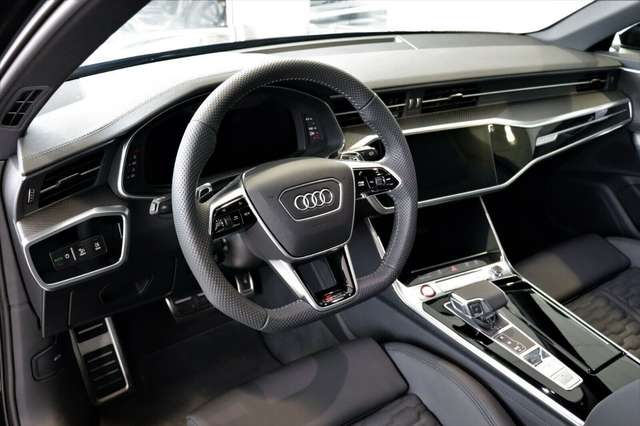 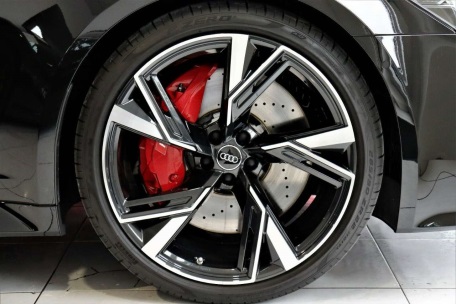 